超星尔雅及学习通app-亳州学院学生操作手册专升本学生以及其他之前曾使用过学习通的同学请注意：①在选课前必须按照下列三步在学习通完成“亳州学院”单位绑定，并将“亳州学院”设置为默认单位；②在通识课选课期间，保证亳州学院为默认单位，如不按照操作手册操作，误选原学校单位的课程，一将造成选课成绩无法认定。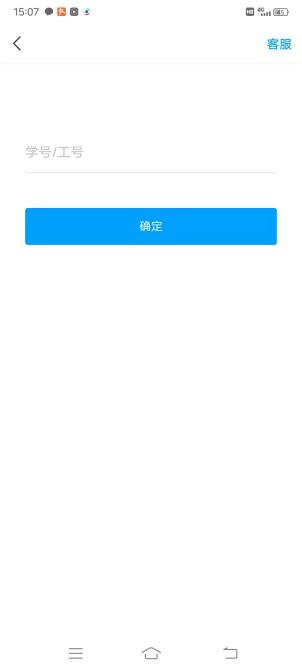 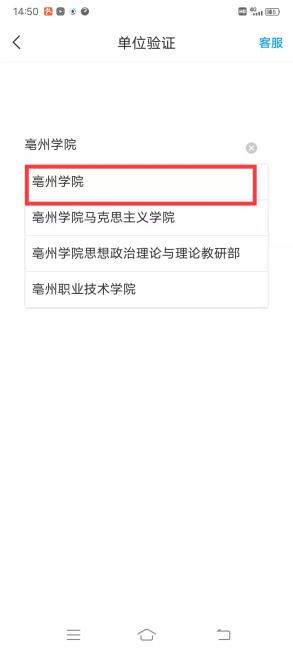 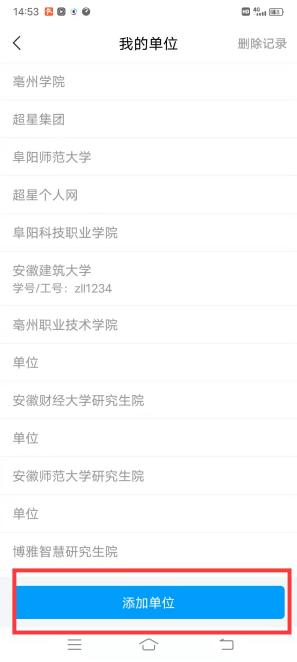 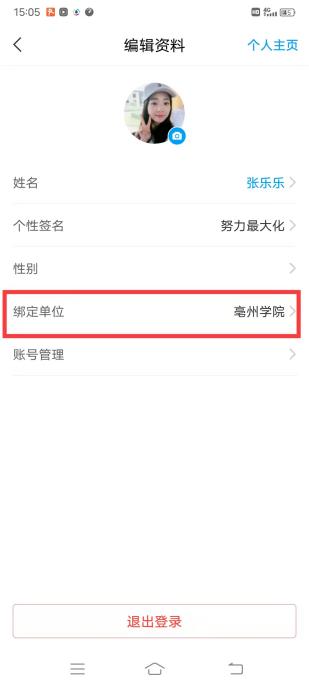 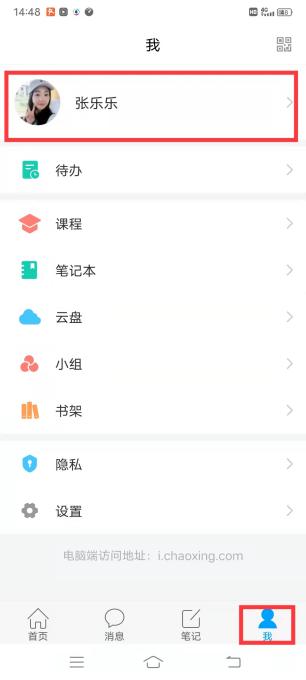 绑定单位（很重要）点击右下角“我”——点击“头像”——选择“绑定单位”——点击“添加单位”——输入“亳州学院”点击弹出来的“亳州学院”——输入新学号并点击“确定”把亳州学院设置为默认单位（很重要）点击右下角“我”——点击头像——点击“绑定单位”——找到亳州学院这一栏并左滑，将亳州学院设置为默认单位——最后亳州学院为顺序第一位，则绑定成功。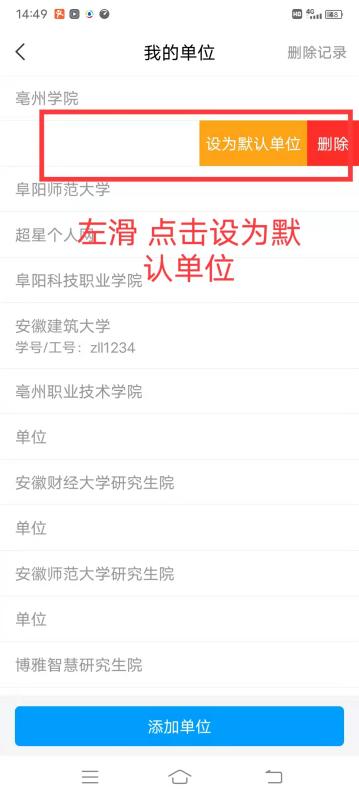 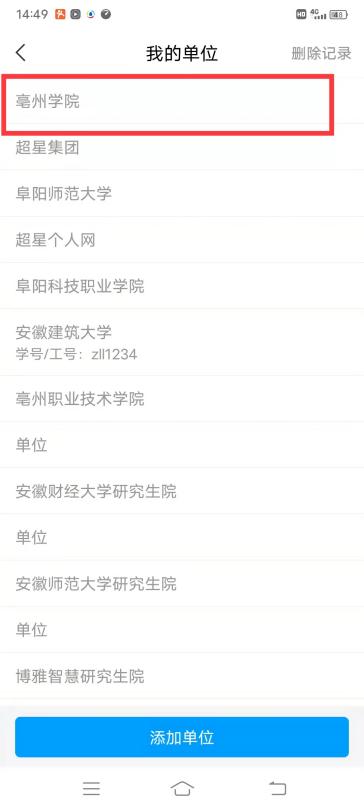 自主选课及学习方式之一 ——学习通（手机端）下载（1）微信扫码下载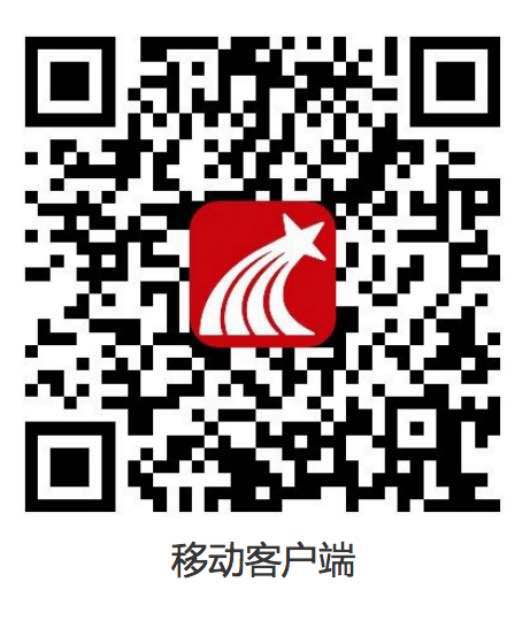 （2）软件商城搜索“超星学习通”下载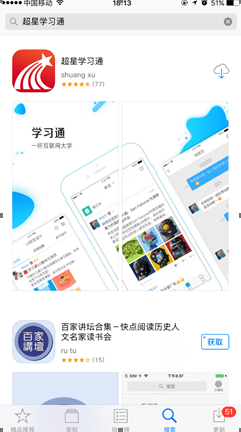 2.登陆。初次登陆：手机验证登录，然后绑定学号。忘记密码可通过手机找回。（如果已经绑定过手机号并且忘记密码的，可以直接用手机号验证码登录）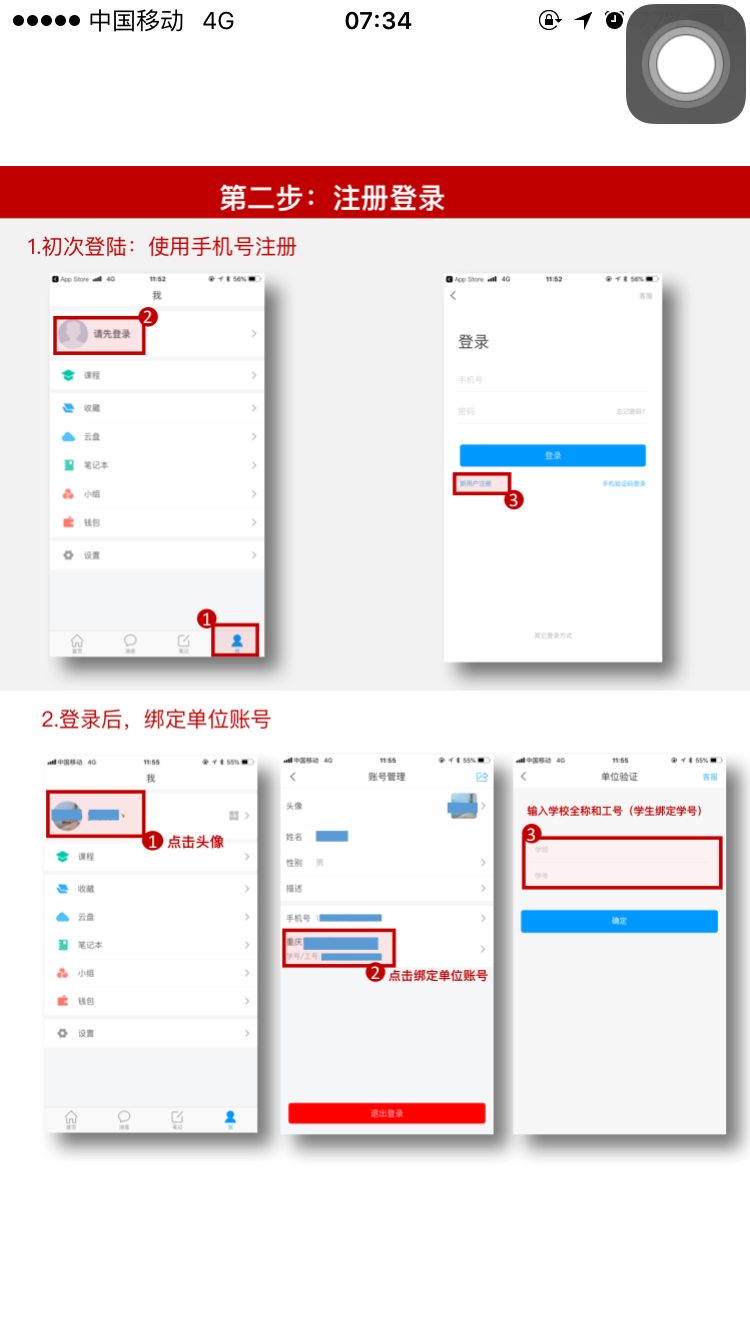 点击一键绑定手机号码后，输入15936，点击弹出的亳州学院，再绑定学号。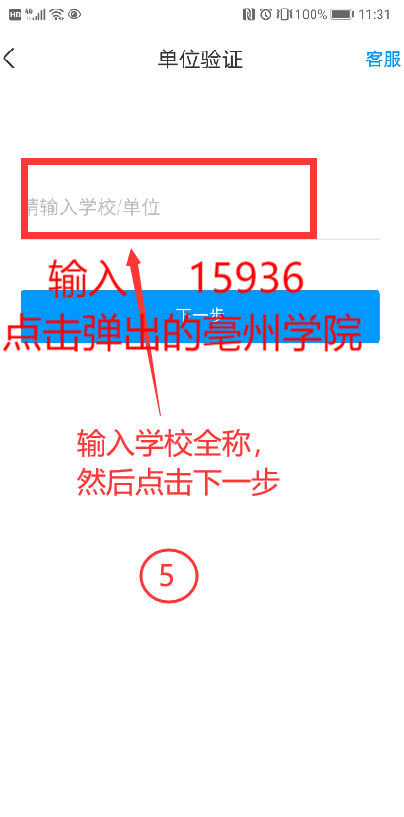 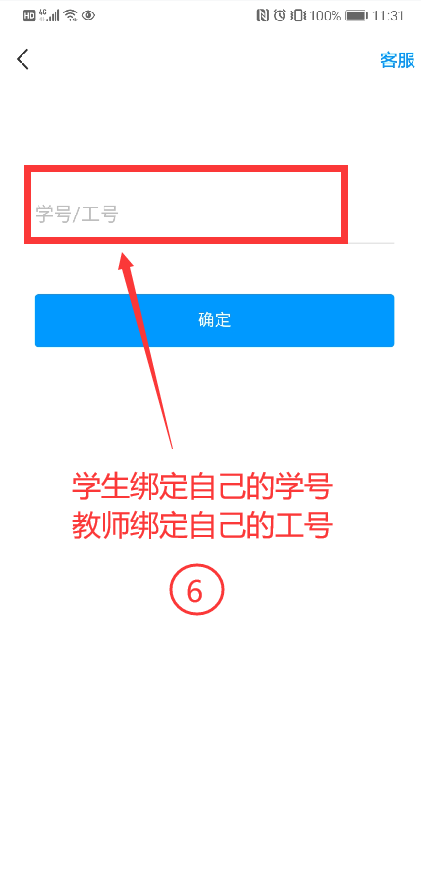 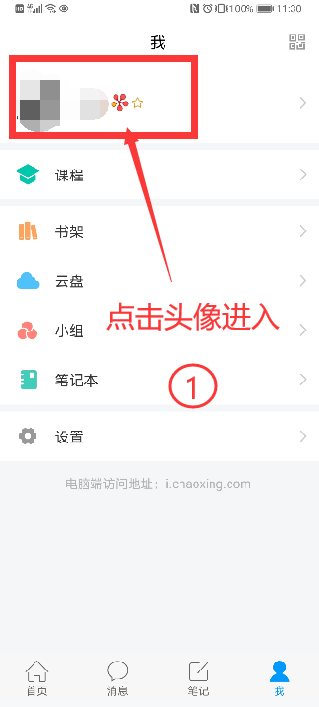 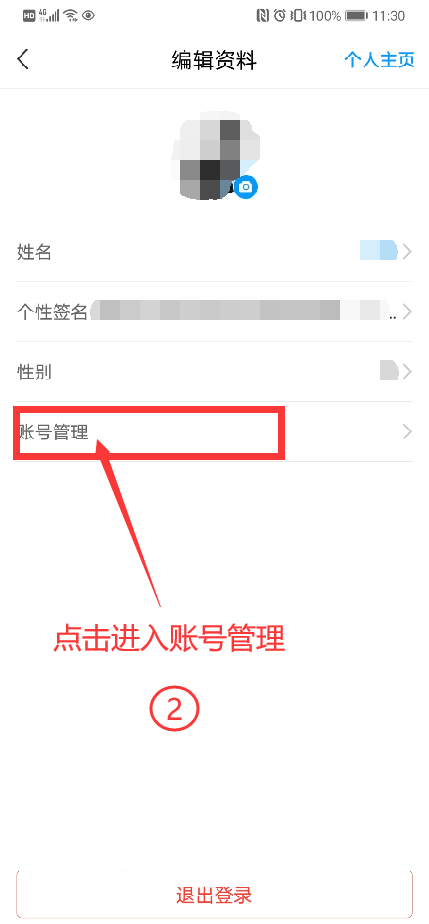 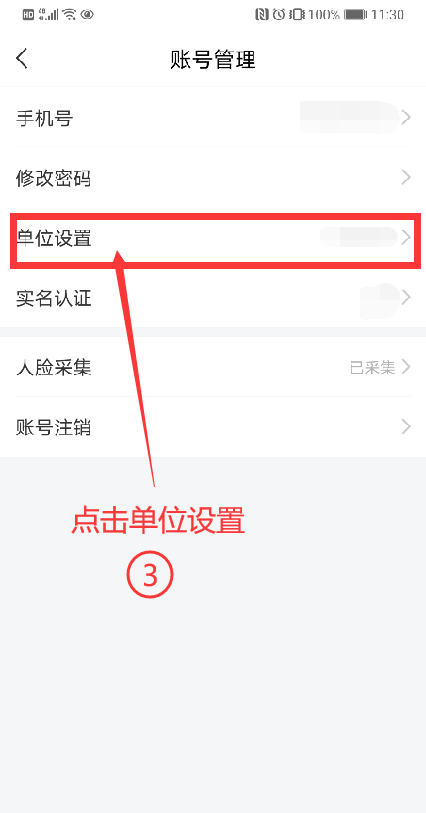 3.选课学习通如何选课：（1）下载学习通APP，登陆后，首先点击“课程”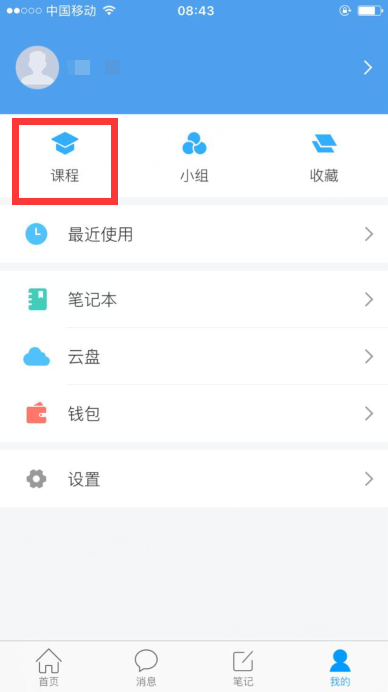 （2）点击右上角“+”号，选择下方“自选课程”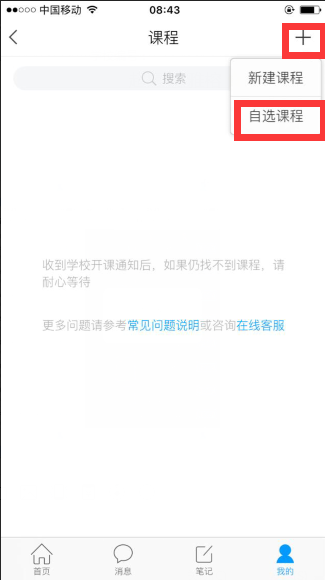 （3）进入自选课程界面，点击左边“自选课程”标签，决定选择的课程后，点击“报名”。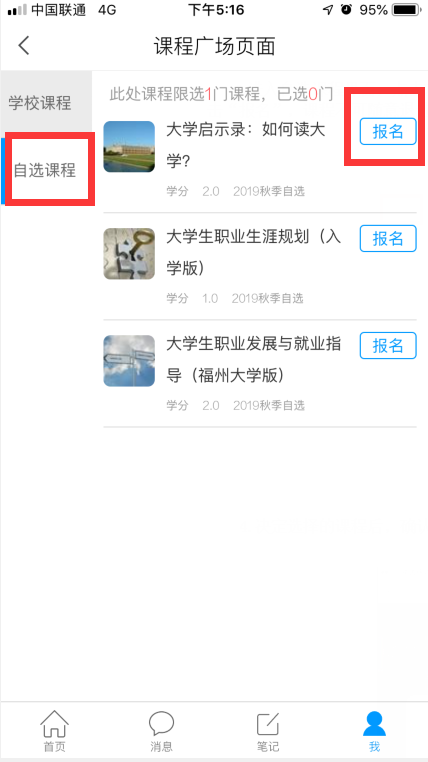 （4）决定选择的课程后，确认报名即可。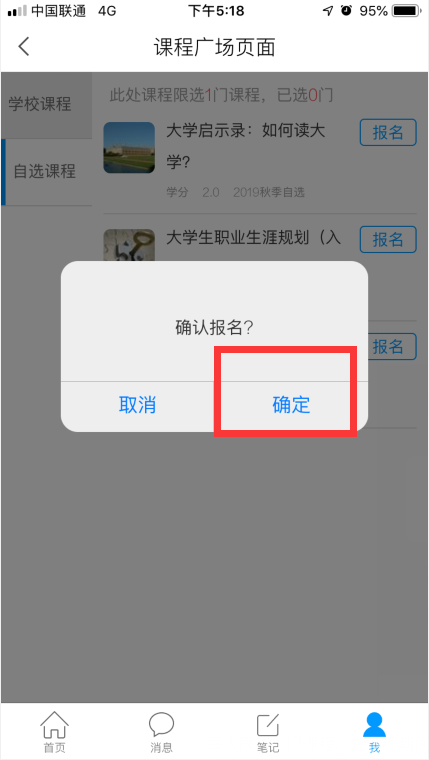 自主选课及学习方式之二 ——电脑端如何选课（1）电脑端登陆网址：http://bznc.fanya.chaoxing.com/portal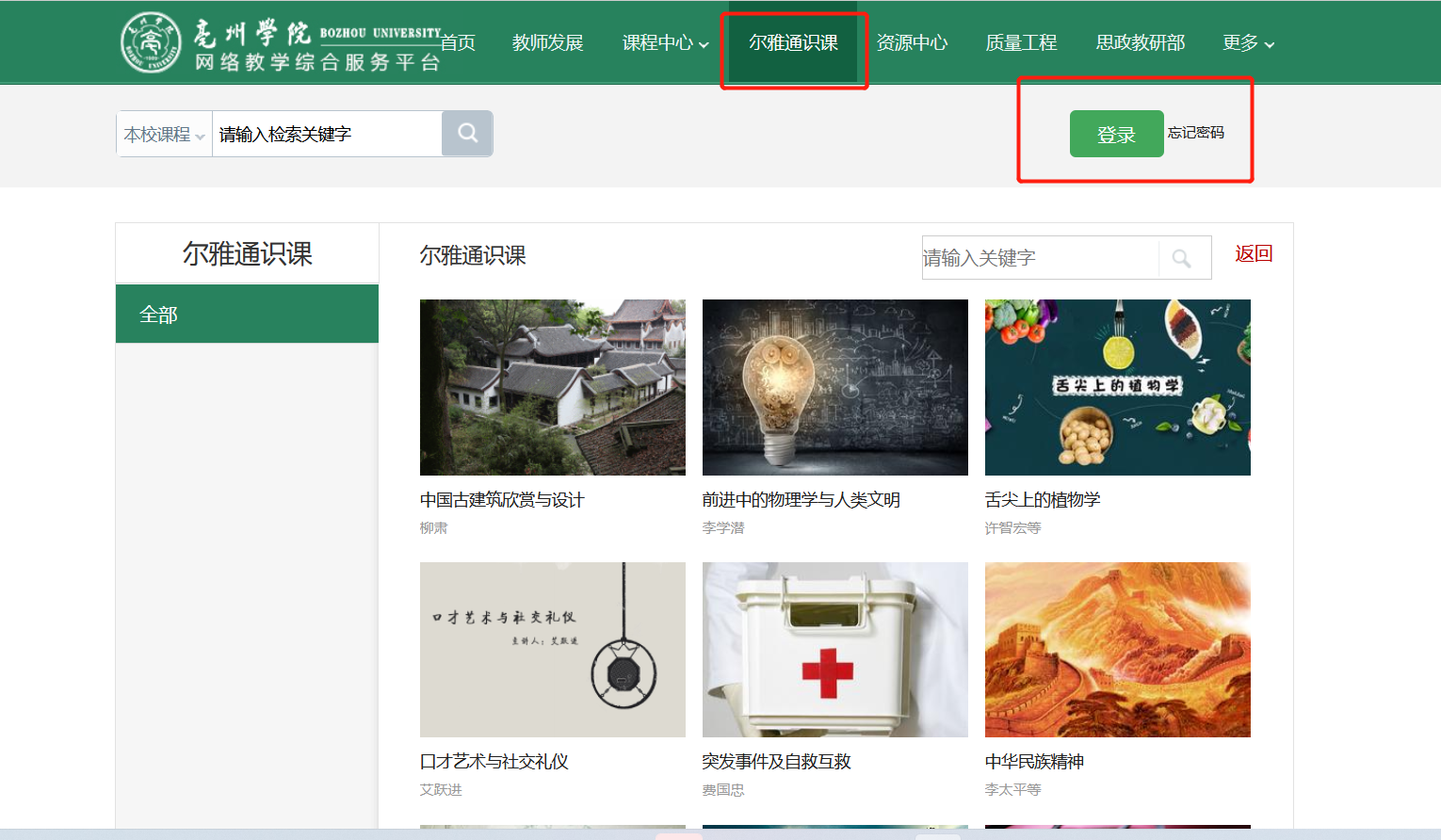 登陆账号后，首先点击“课程”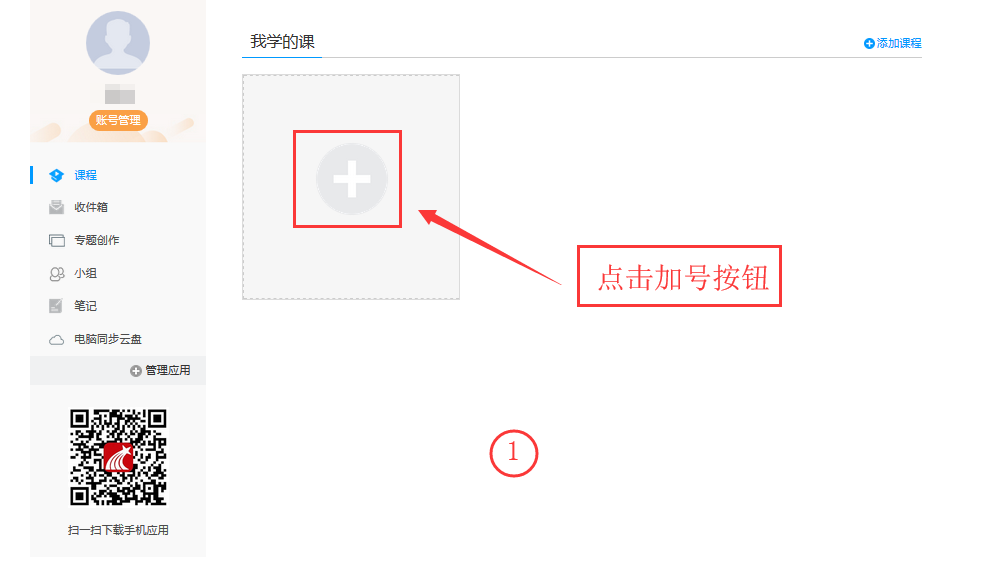 （2）决定选择的课程后，确认报名即可。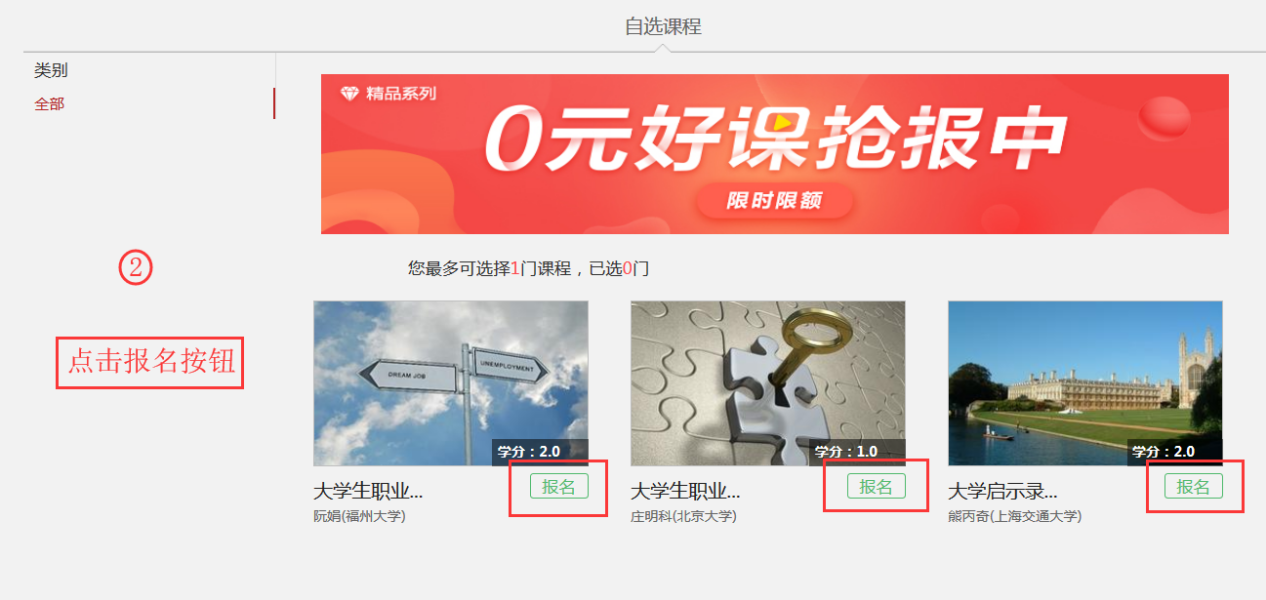 学习通手机端如何学习已选课程 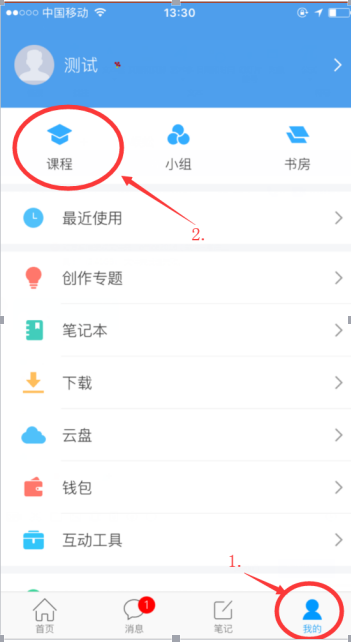 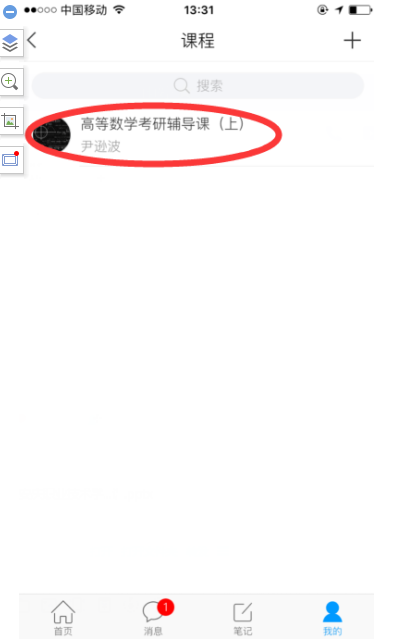 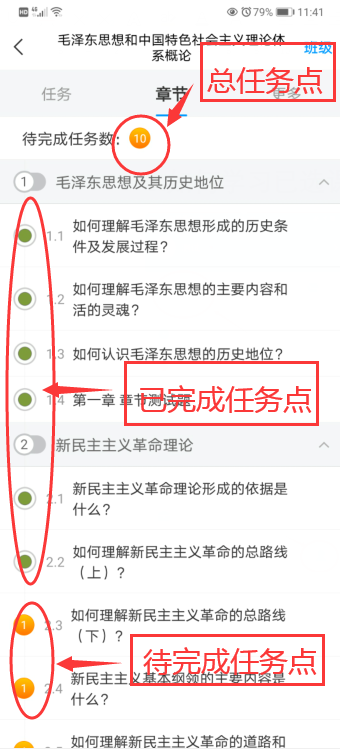 如何查看考试和查看分数占比（需注意：点击考试就是领取试卷，试卷领取后则开始考试倒计时，退出考试也不会停止计时，建议准备好后再点击考试）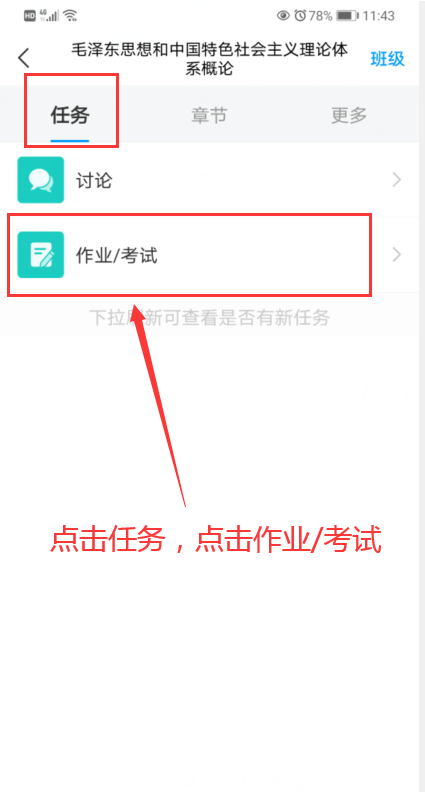 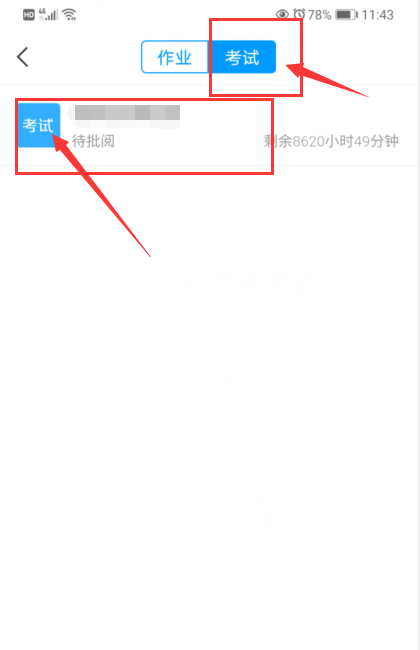 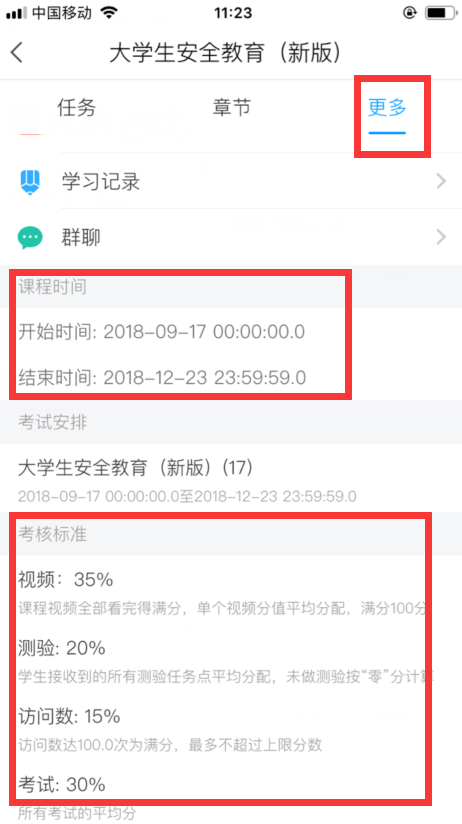 pc端学习方法1.打开浏览器登陆网络教学平台网址http://bznc.fanya.chaoxing.com/portal2.点击登录（步骤如下）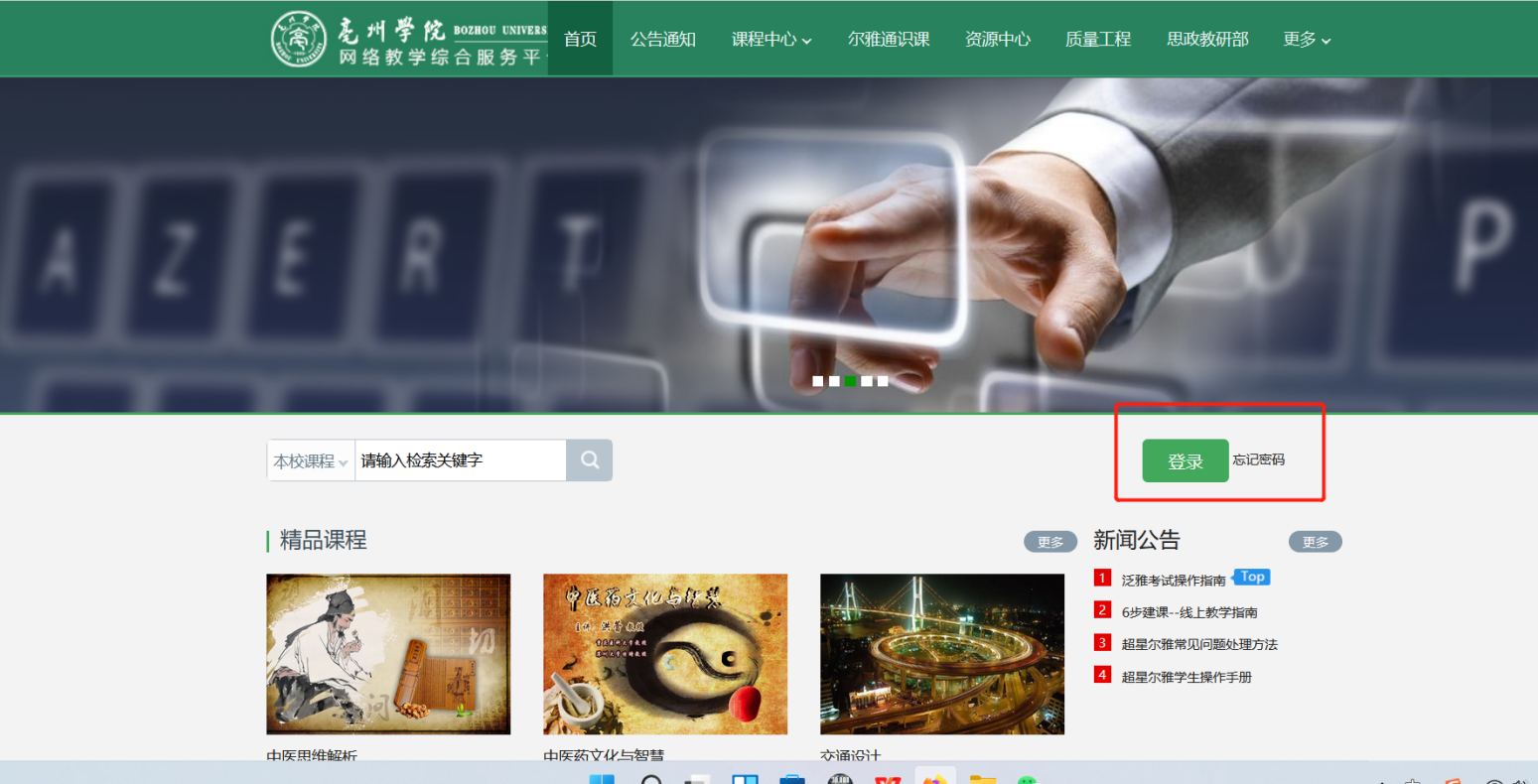 3.输入账号和密码（如忘记密码可以用手机验证码登录）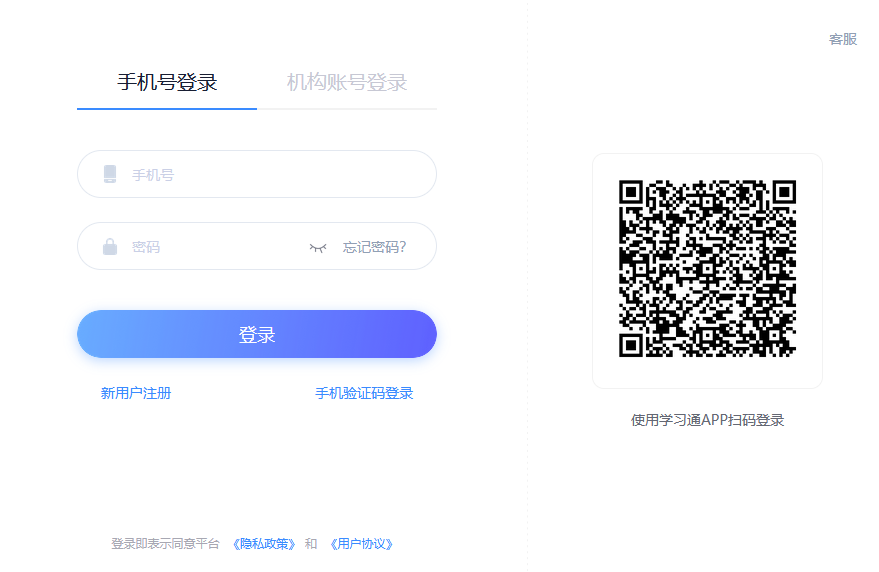 4.如何进行课程学习（点击“课程”，查看自己的课程。）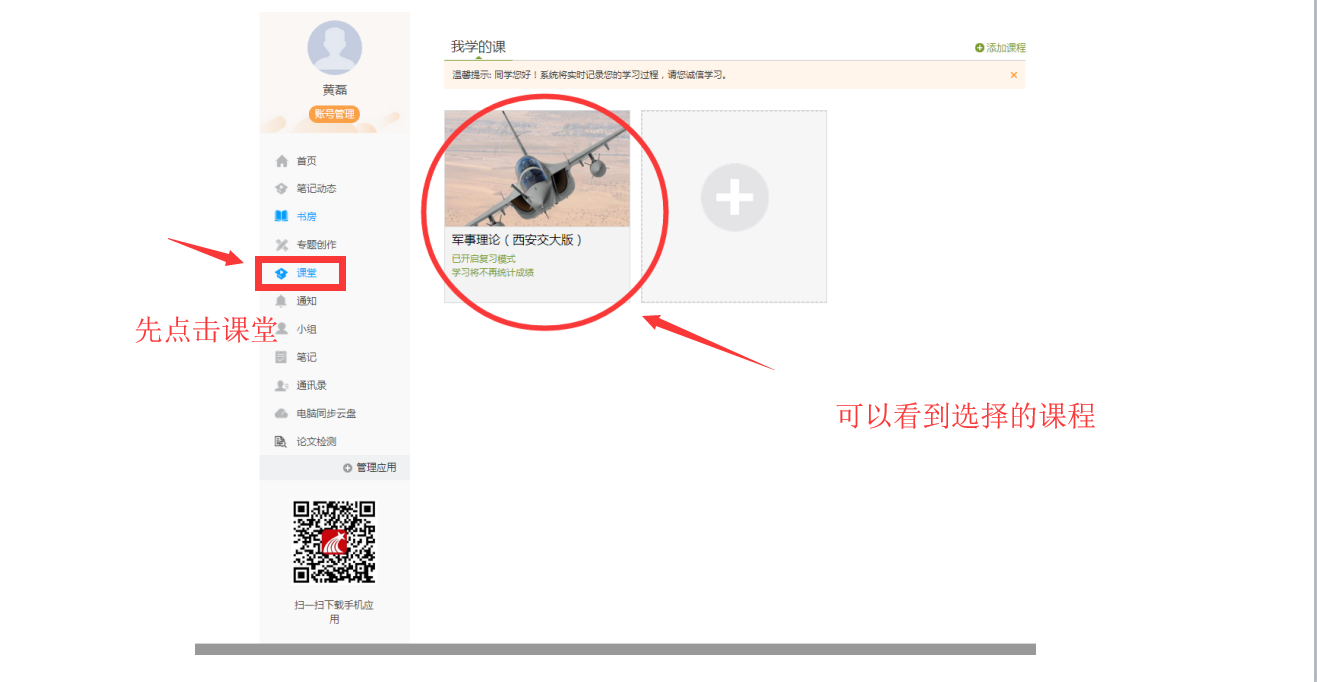 进入课程学习界面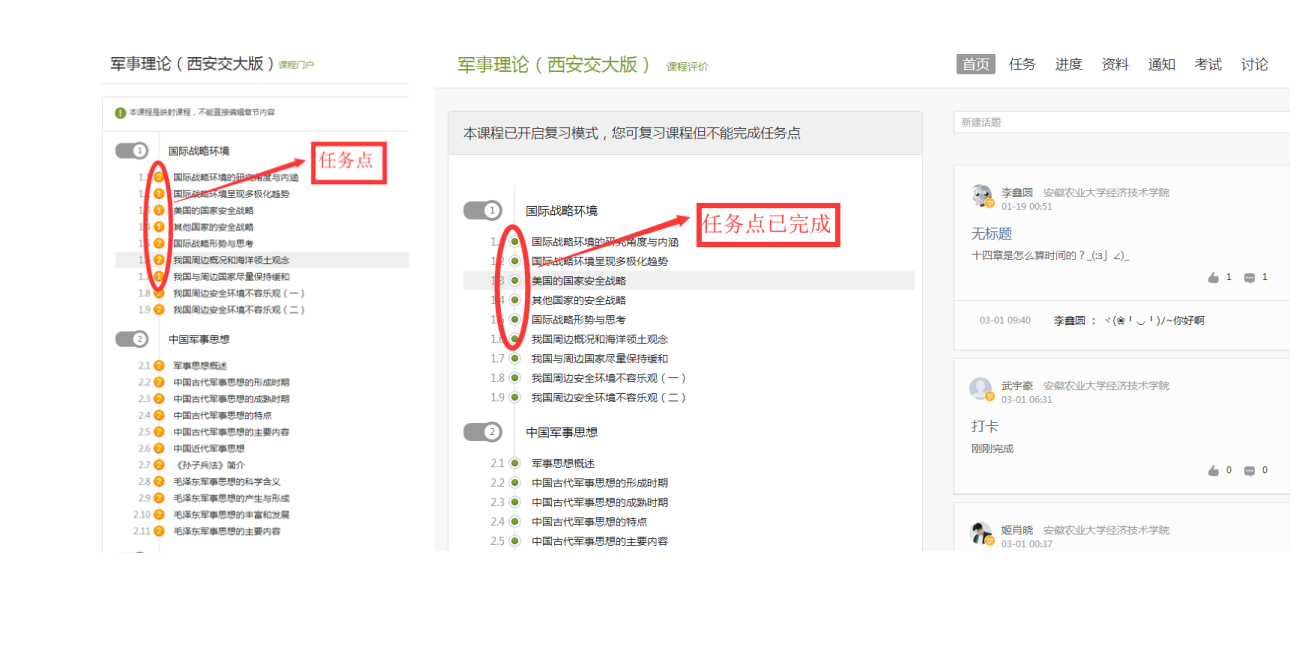 完成视频与章节测验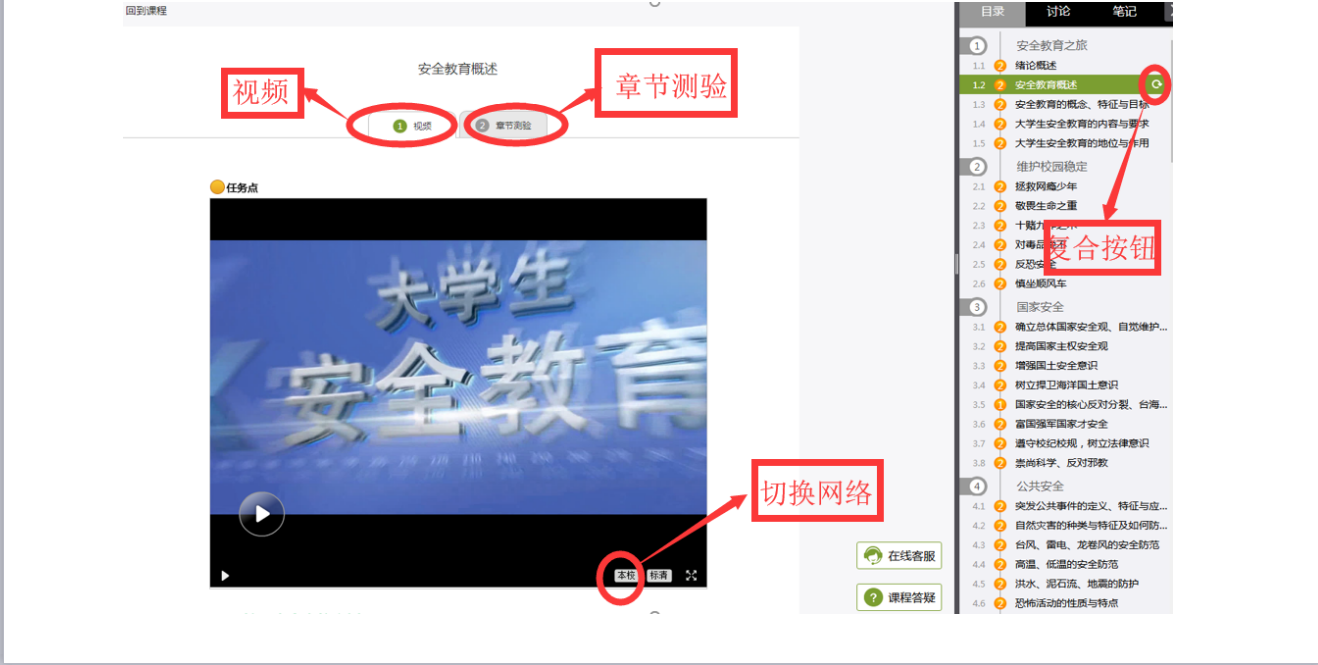 完成考试 (任务点完成80%才可考试，任务点包括视频及章节测验）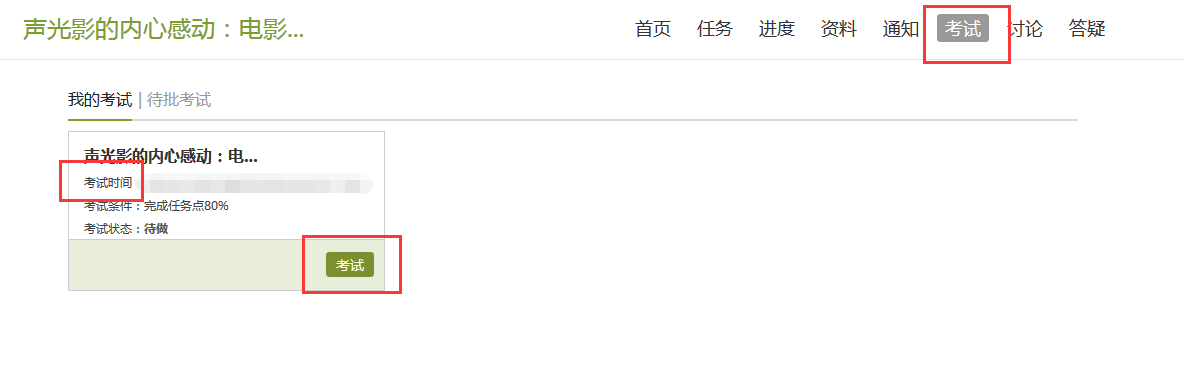 